Master MST-500 Motorcycle Diagnostic Scanner Handheld Diagnostic Scanner Read Fault Codes/Freeze Data/CO Idle Speed Adjustment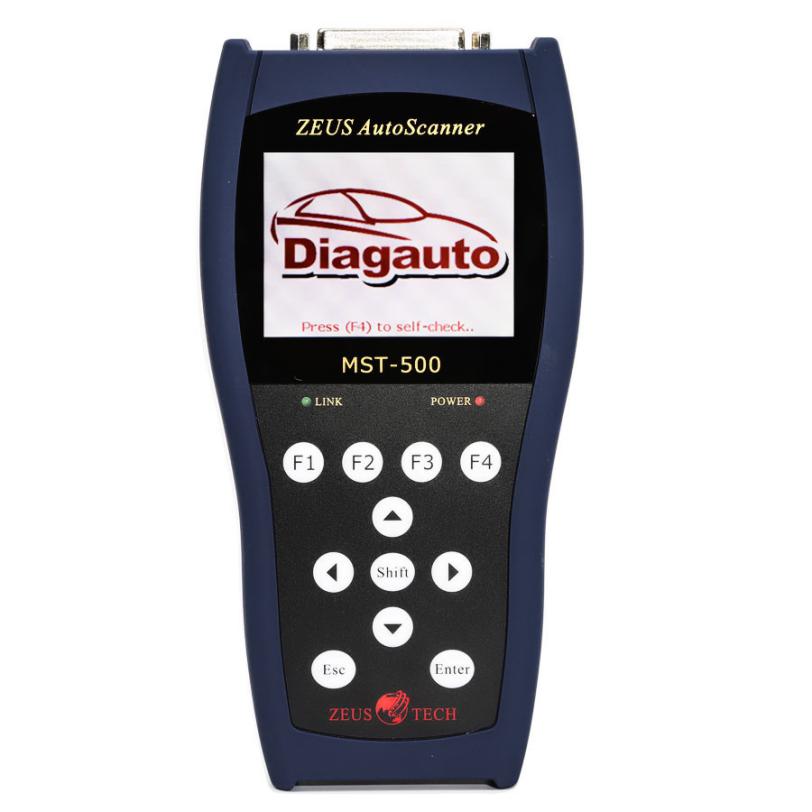 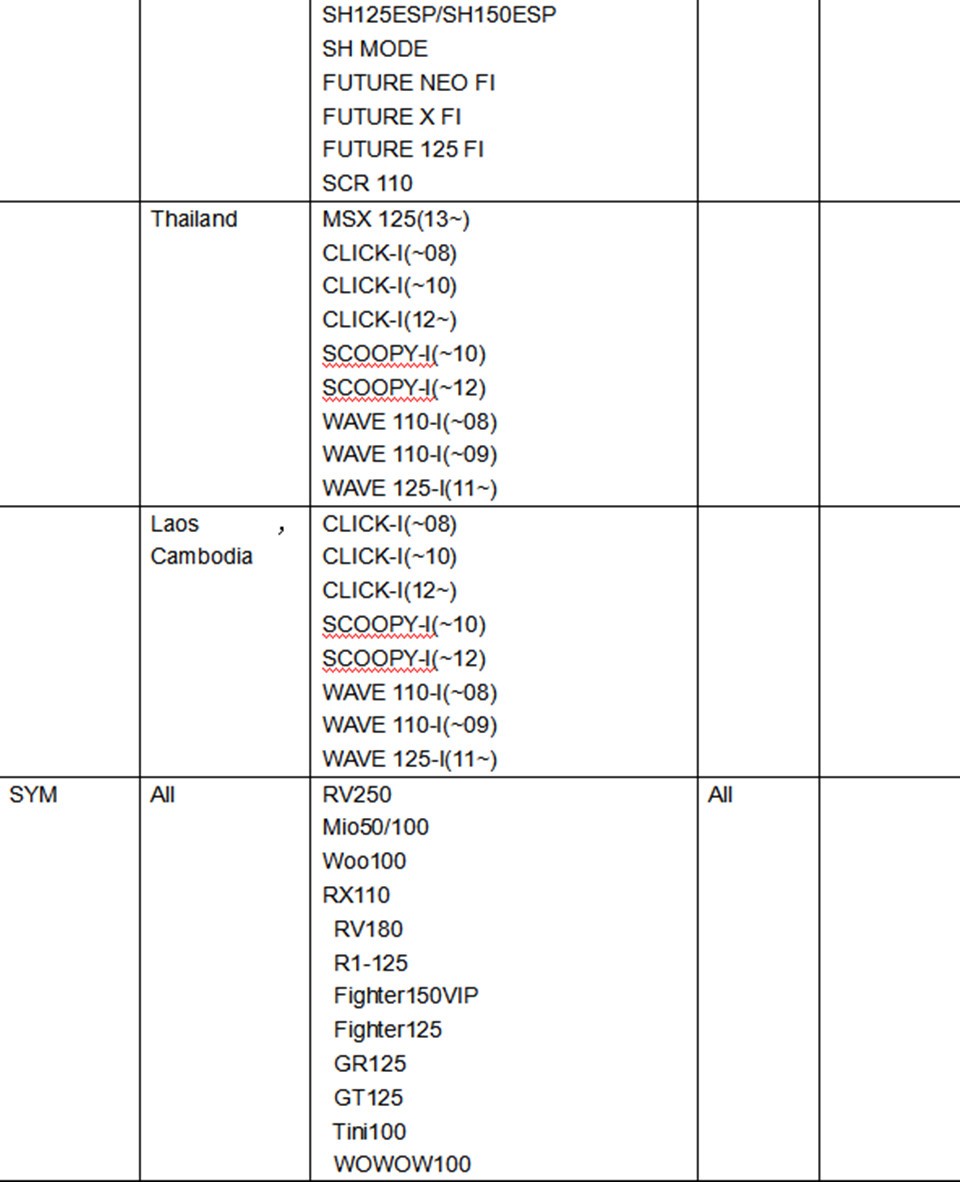 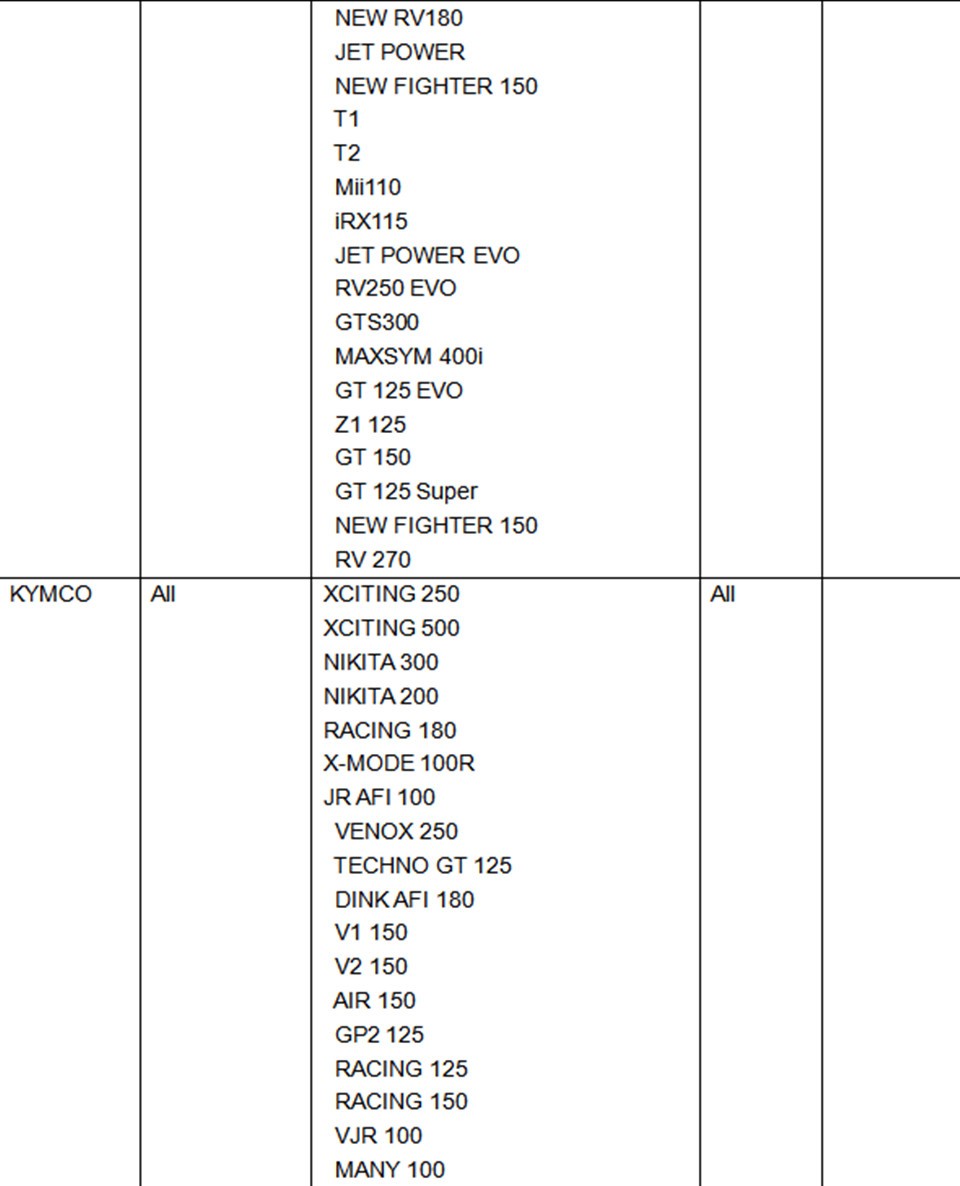 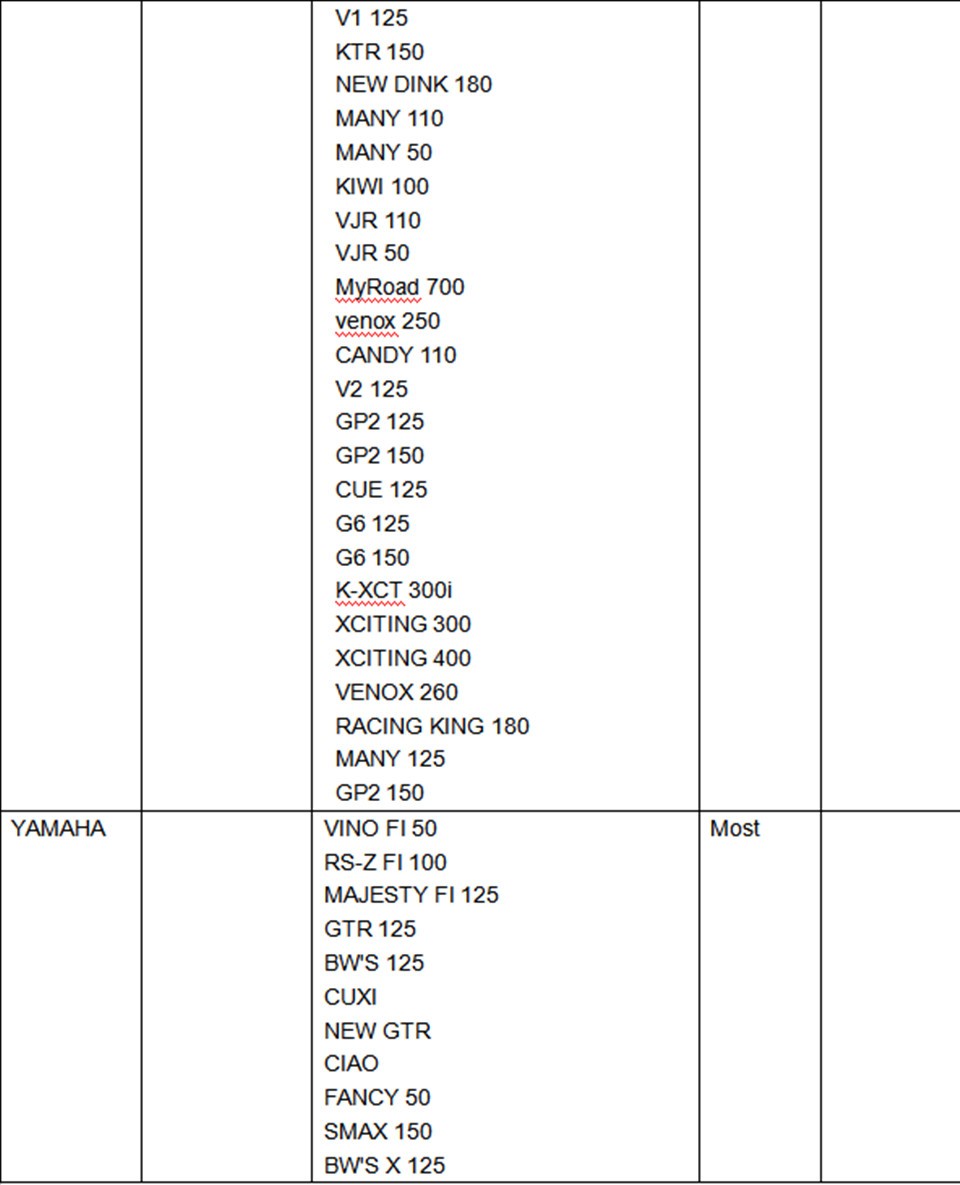 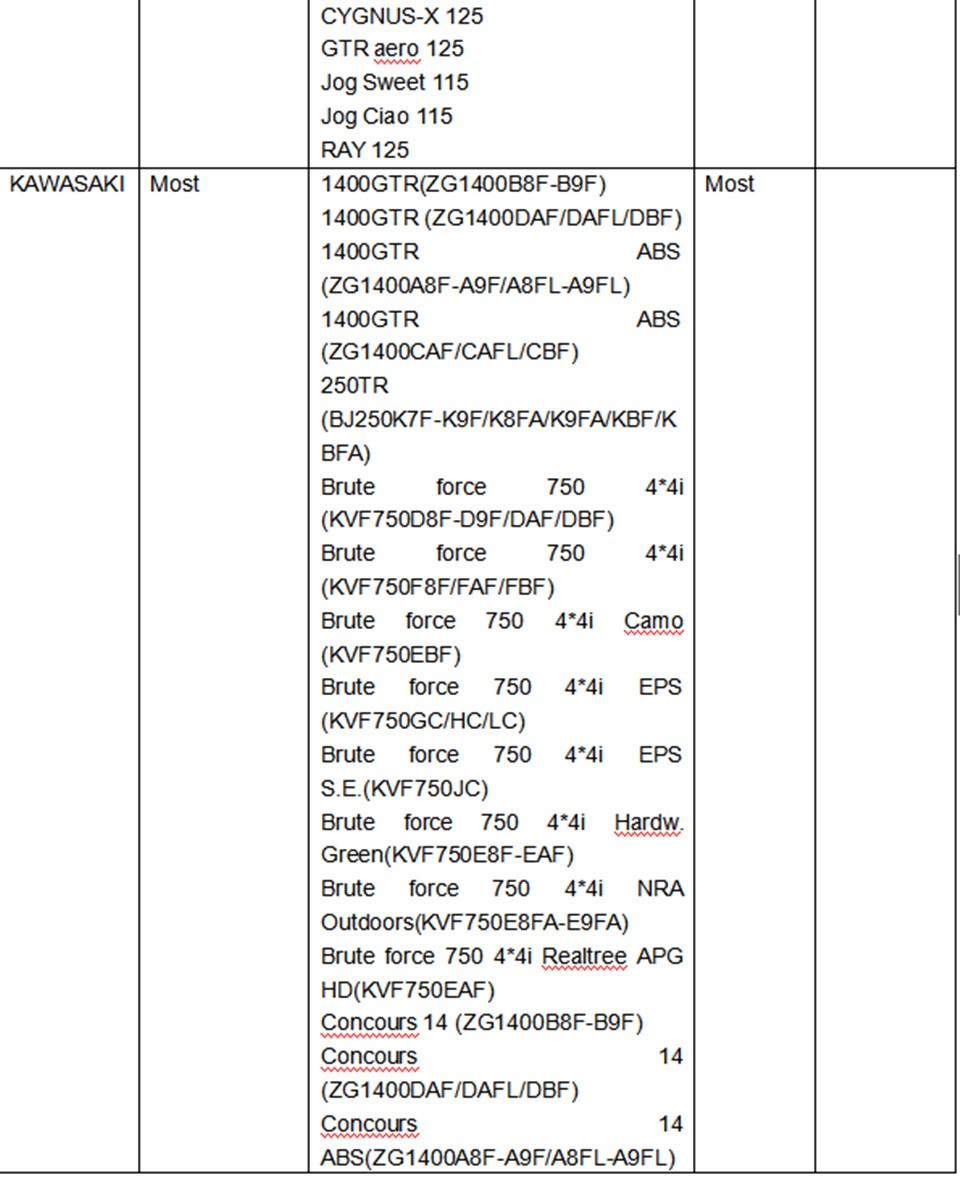 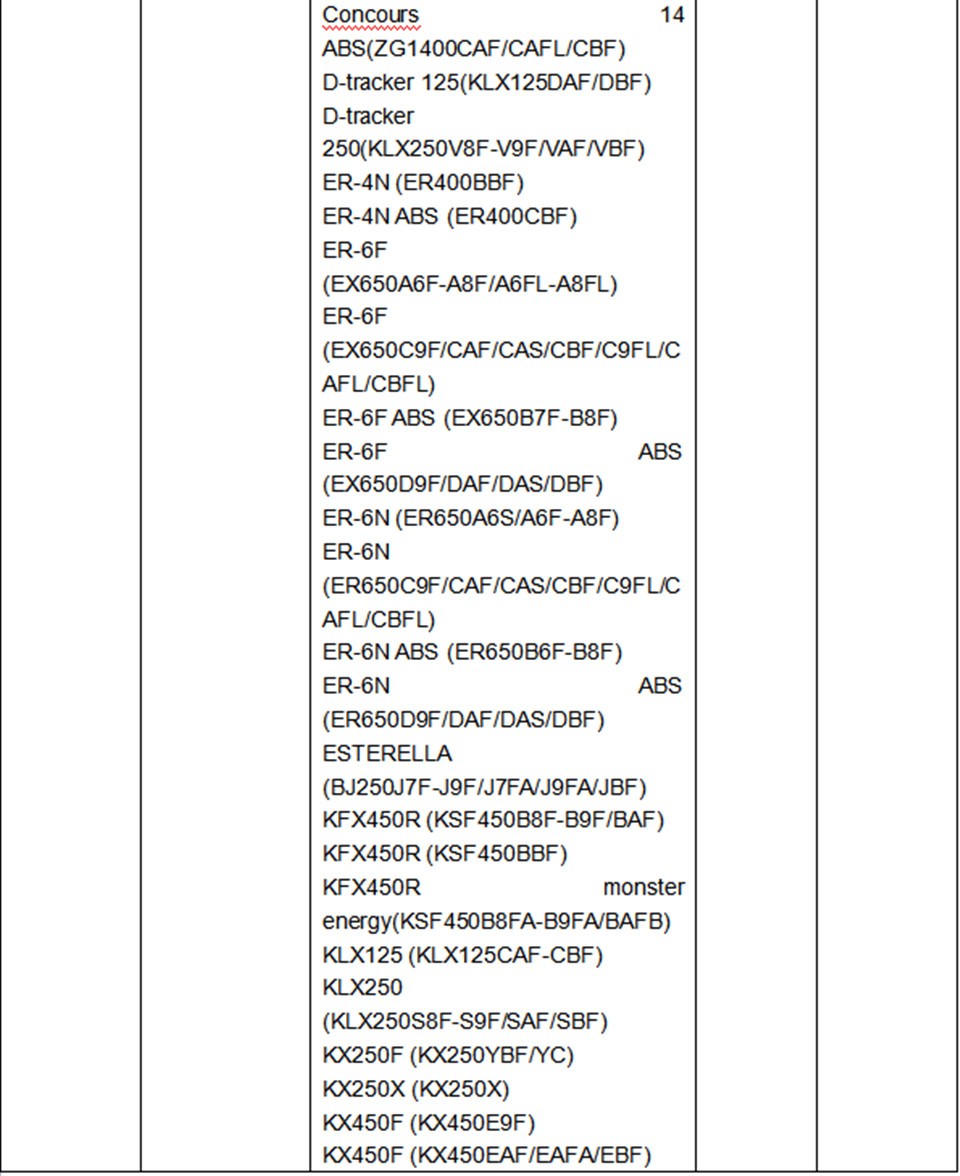 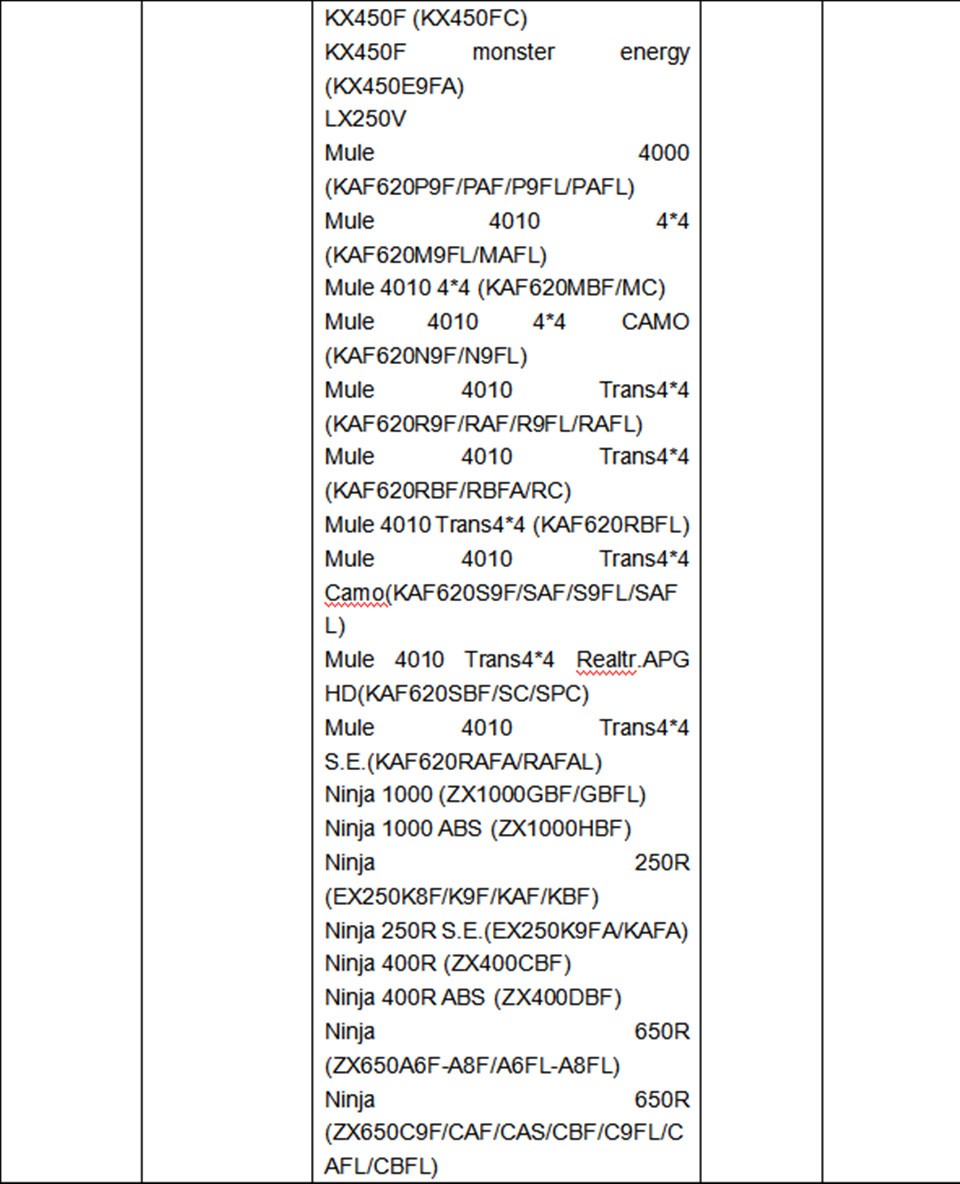 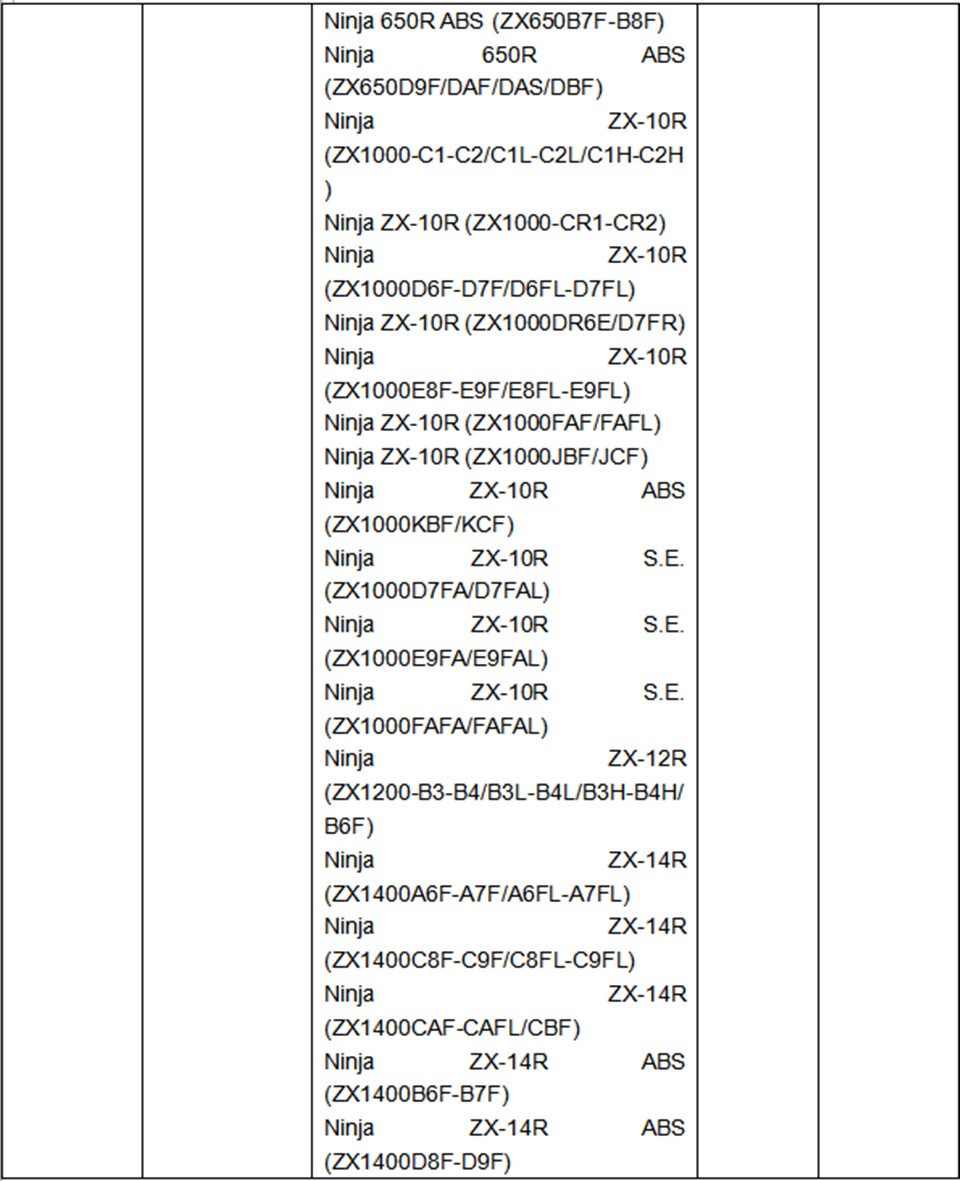 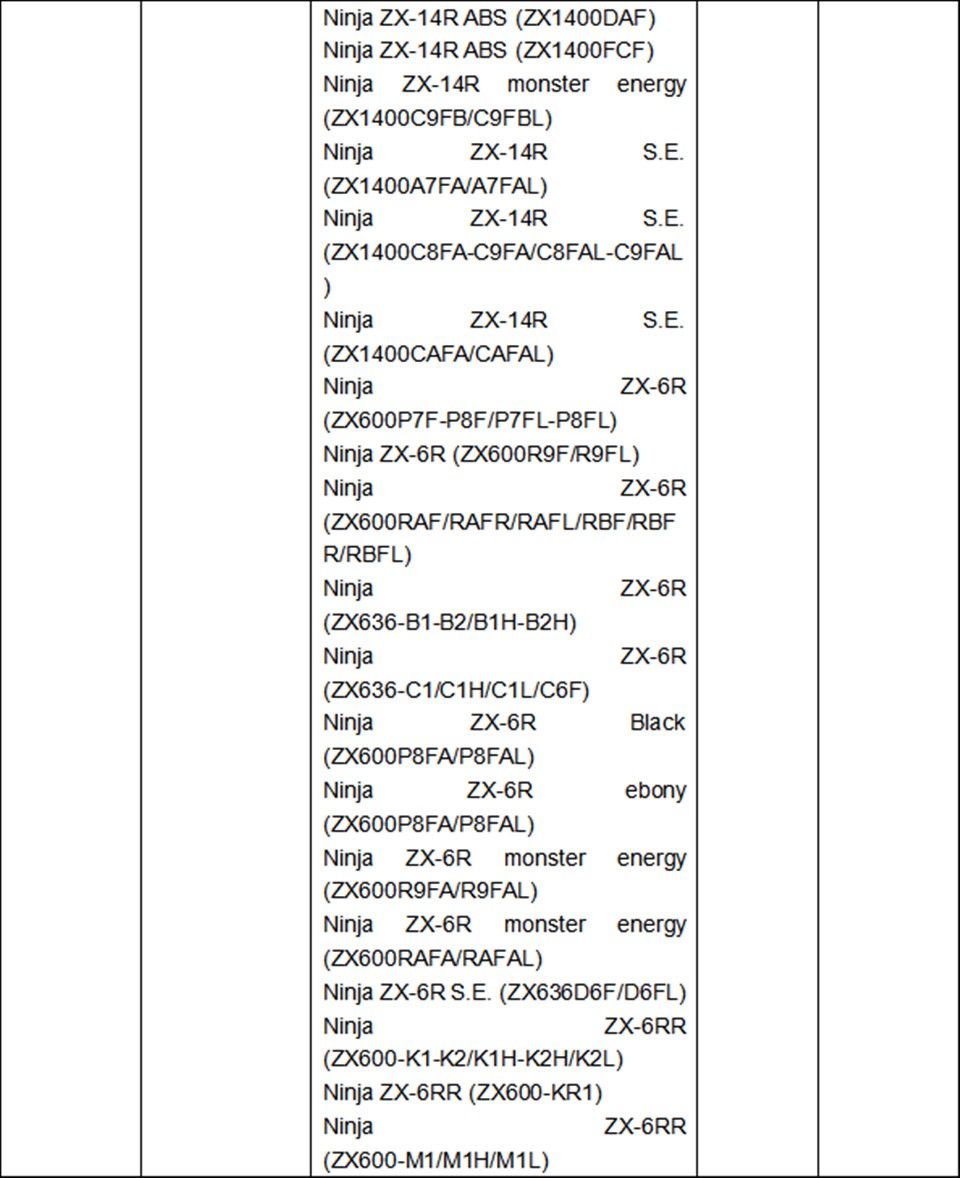 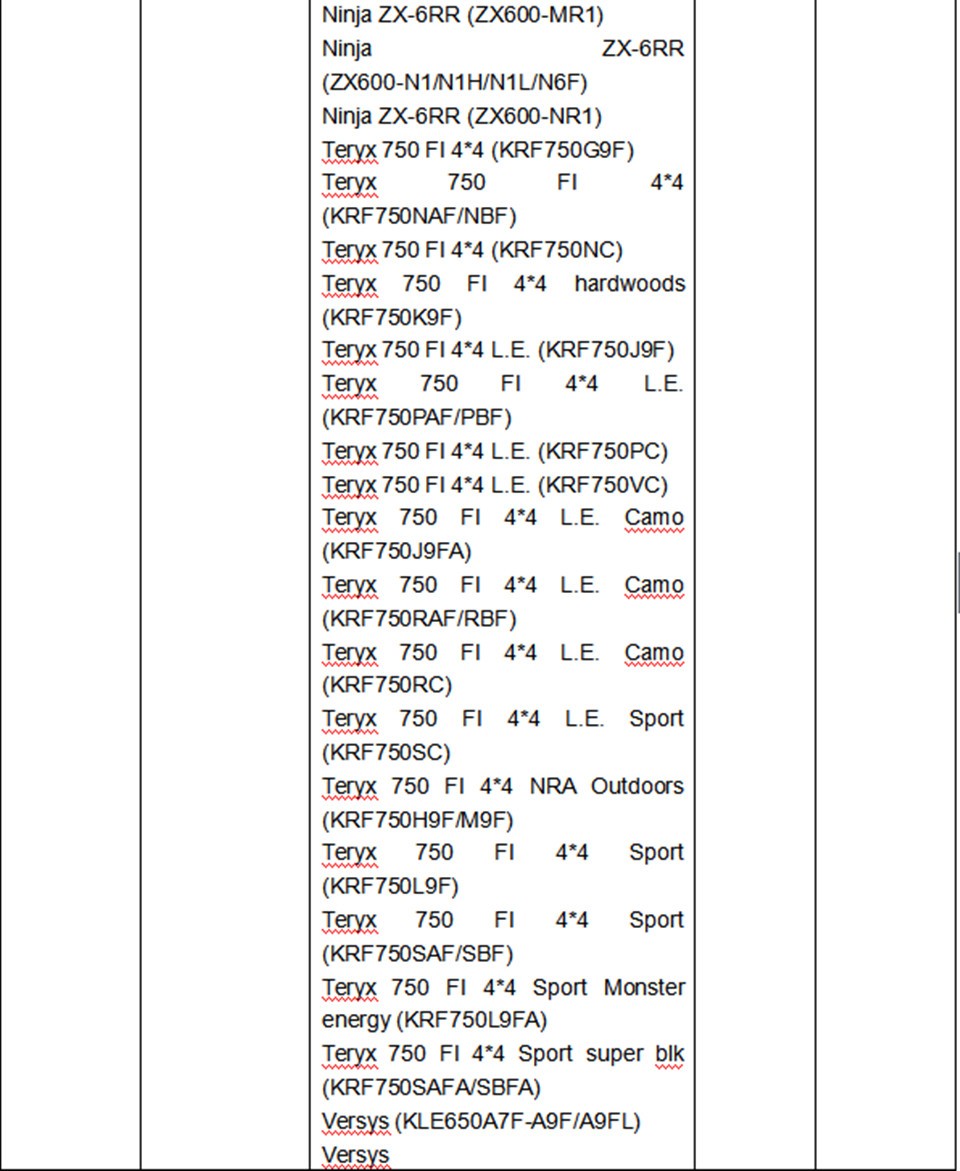 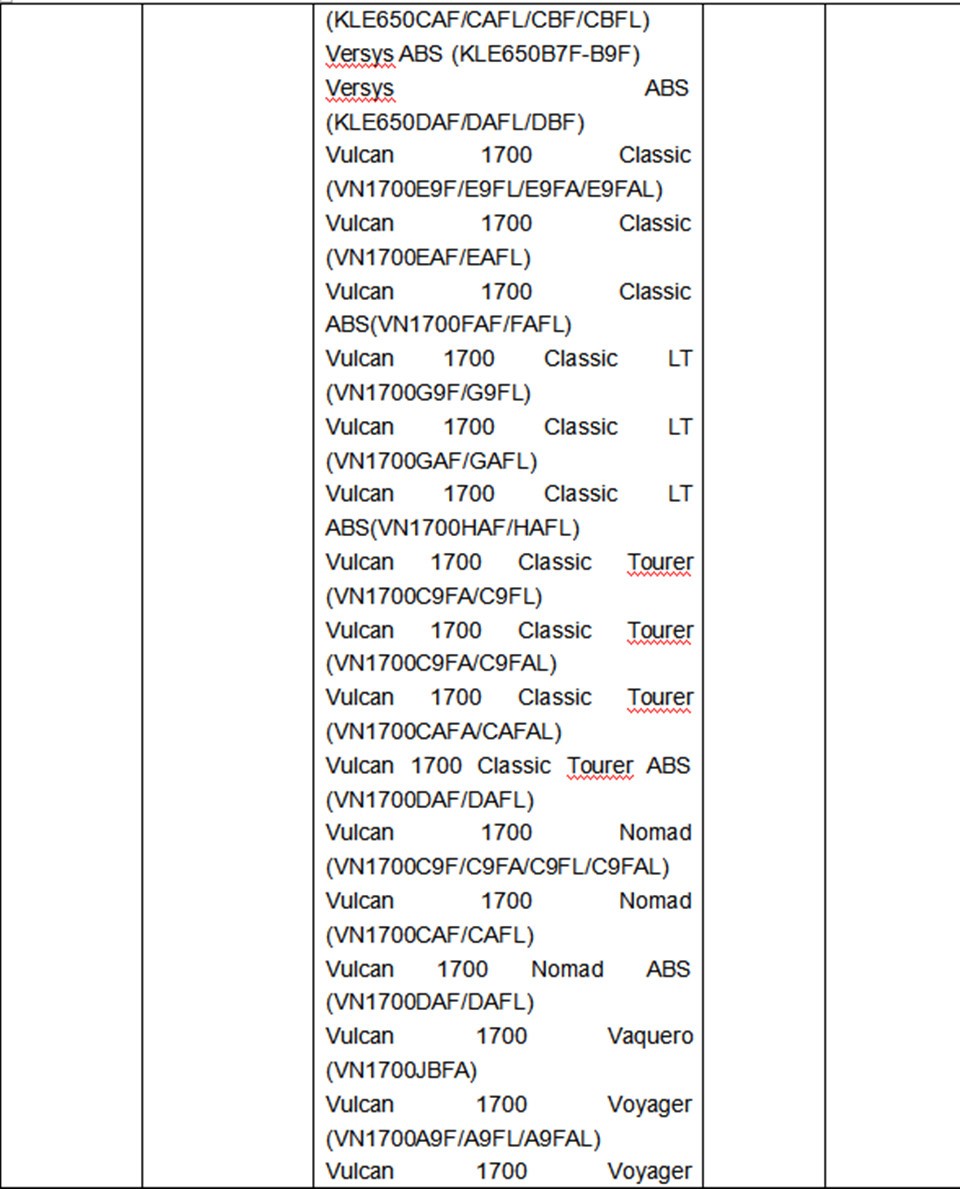 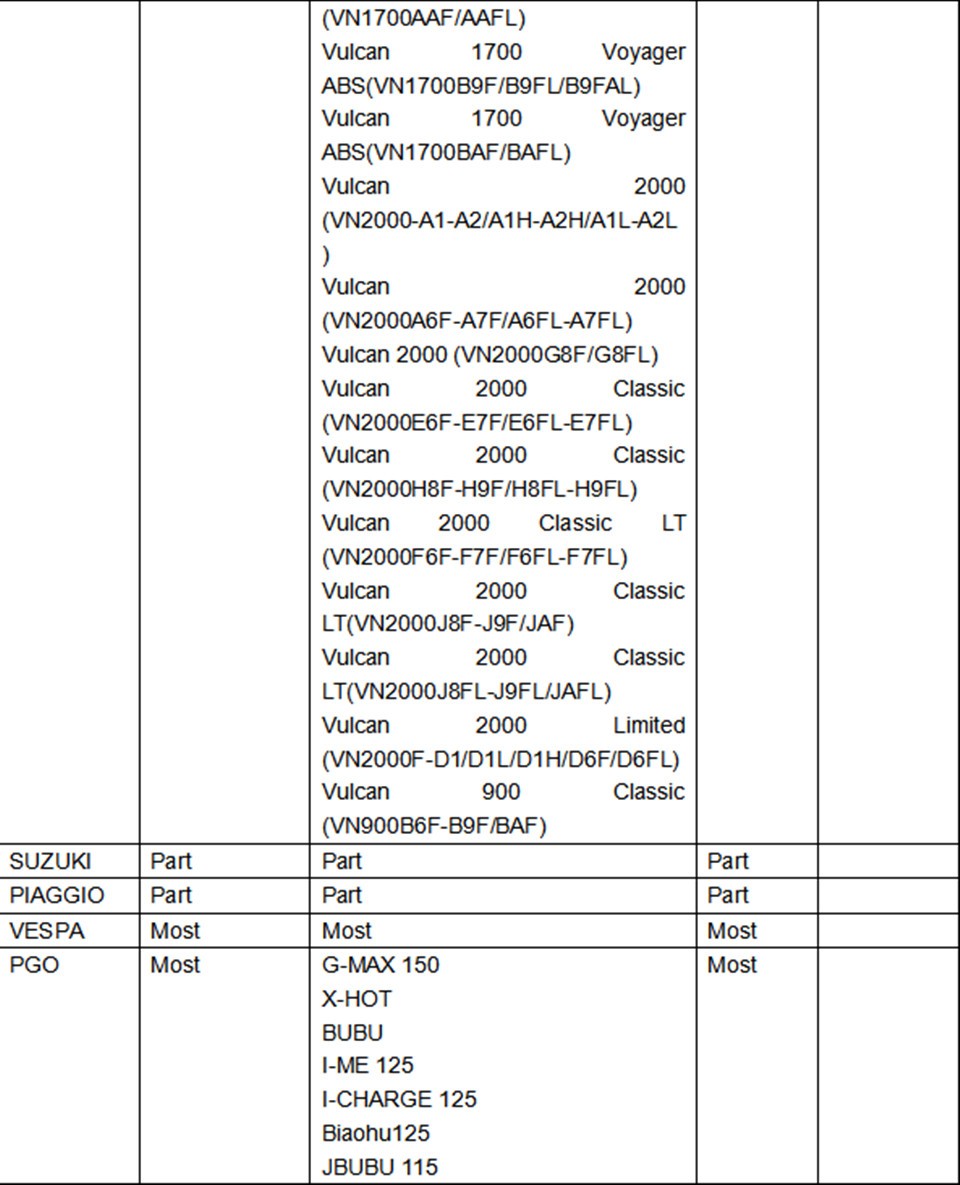 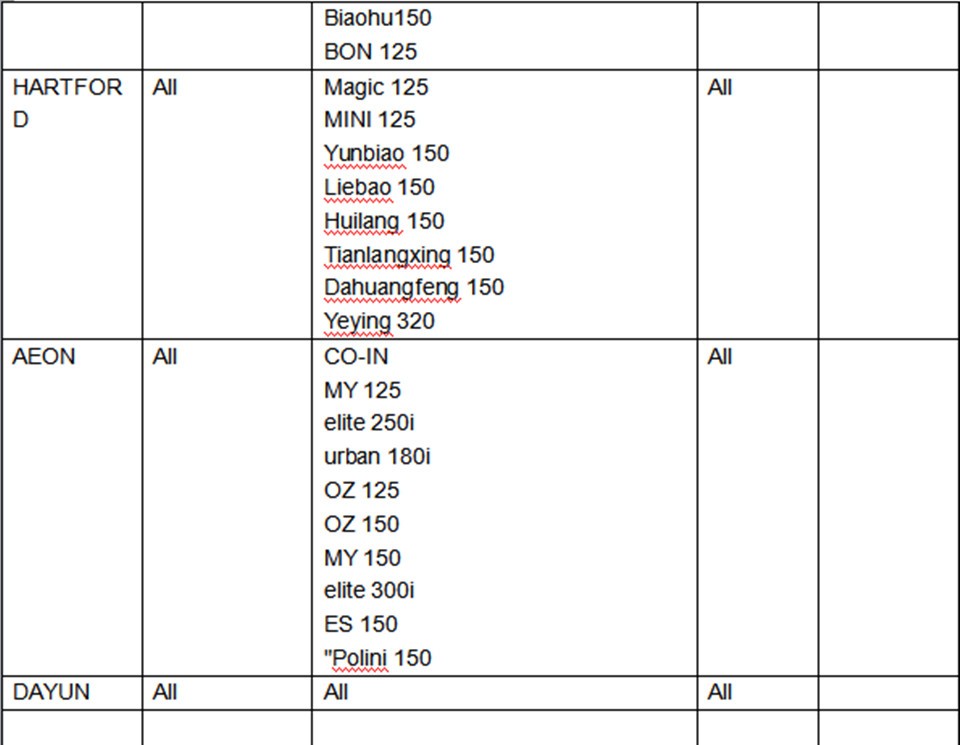 